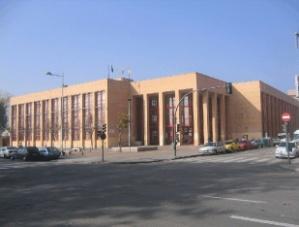 AULAS PARA REALIZAR LOS EXÁMENES: USOS MÚLTIPLES, 109 Y 110I. E. S.   “A R C A    R E A L” CALENDARIO DE EXÁMENES EXTRAORDINARIASEPTIEMBRE – 2021CURSODía 1 de septiembreDía  2 de septiembre1ºE. S. O08:30 – 10:00Matemáticas.1ºE. S. OLengua Castellana y L.10:00 – 11:30Inglés.1ºE. S. OGeografía e Historia11:30 – 13:001ºE. S. OBiología y Geología.13:00 – 14:30Tecnología.1ºE. S. OEducación Plástica.16:00 – 17:00Valores éticos/ Religión1ºE. S. OC. Leng./ C. Mat./ Chino/ Fr.17:00 – 18:00Ed. FísicaCURSODía 1 de septiembreDía 2 de septiembre2ºE. S. OMaterias pendientes. de 1º 08:30 – 10:00Matemáticas.2ºE. S. OLengua Castellana y L.10:00 – 11:30Inglés.2ºE. S. OGeografía e Historia11:30 – 13:00Física y Química.2ºE. S. O13:00 – 14:302ºE. S. OCultura Clásica16:00 – 17:00Valores éticos/ Religión2ºE. S. OC. Le./ C. Mat./ Chino/ Fr.17:00 – 18:00Ed. Física2ºE. S. O18:00 – 19:00MúsicaCURSODía 1 de septiembreDía 2 de septiembre3ºE. S. OMaterias pendtes. de 1º  y 2º08:30 – 10:00Matemáticas3ºE. S. OLengua Castellana y L.10:00 – 11:30Inglés.3ºE. S. OGeografía e Historia11:30 – 13:00Física y química3ºE. S. OBiología y Geología.13:00 – 14:30Tecnología.3ºE. S. OEducación Plástica.16:00 – 17:00Valores éticos/ Religión3ºE. S. OIAEE./ Chino/ Francés/ Robótic17:00 – 18:00Ed. Física3ºE. S. O18:00 – 19:00MúsicaCURSODía 1 de septiembreDía  2 de septiembre4ºE. S. OMaterias ptes. de 1º y 2º Y 3º08:30 – 10:00Matemáticas.4ºE. S. OLengua Castellana y L.10:00 – 11:30Inglés.4ºE. S. OGeografía e Historia11:30 – 13:00F. y Q. / Latín /C. Aplicadas / Tecnología4ºE. S. OB. y G. / Economía/ I.A.E.E.13:00 – 14:30T.I.C / Cultura Clásica4ºE. S. OEducación Plástica.16:00 – 17:00Valores éticos/ Religión4ºE. S. OChino/ Fr./Prog. Inf./ Teatro17:00 – 18:00Ed. Física4ºE. S. O18:00 – 19:00MúsicaI. E. S.   “A R C A    R E A L” CALENDARIO DE EXÁMENES EXTRAORDINARIOSSEPTIEMBRE – 2021CURSODía 1 de septiembreDía  2 de septiembre1º DE BACHILLERATOFilosofía08:30 – 10:00Mat. I/ Mat. A. CCSS I/ Latín1º DE BACHILLERATOLengua Castellana y L.10:00 – 11:30Inglés I1º DE BACHILLERATOHª M. C./ Anatomía11:30 – 13:00F. y Q./ Lit. Universal1º DE BACHILLERATOB. y G/ Economía13:00 – 14:30Tec. Industrial1º DE BACHILLERATODibujo Técnico16:00 – 17:00T.I.C. I/ Religión/ Francés/ Cultura Científica1º DE BACHILLERATO17:00 – 18:00Ed. FísicaCURSODía 1 de septiembreDía  2 de septiembrePMAR1º CURSO(2º ESO)Materias ptes. de 1º 08:30 – 10:00Ámb. cient.-matemáticoPMAR1º CURSO(2º ESO)Ámbito lingüístico-social10:00 – 11:30Ámb. de leng. Extran.PMAR1º CURSO(2º ESO)13.00 – 14:30PMAR1º CURSO(2º ESO)Cultura Clásica16:00 – 17:00Valores éticos/ ReligiónPMAR1º CURSO(2º ESO)Conocimiento matemámticas17:00 – 18:00Ed. FísicaPMAR1º CURSO(2º ESO)18:00 – 19:00MúsicaCURSODía 1 de septiembreDía  2 de septiembrePMAR2º CURSO(3º ESO)Materias pendientes. de 1º y 2º 08:30 – 10:00Ámb. cient.-matemáticoPMAR2º CURSO(3º ESO)Ámbito lingüístico-social10:00 – 11:30Ámb. de leng. Extran.PMAR2º CURSO(3º ESO)13.00 – 14:30TecnologíaPMAR2º CURSO(3º ESO)Educación Plástica16:00 – 17:00Valores éticos/ ReligiónPMAR2º CURSO(3º ESO)Conocimiento matemáticas17:00 – 18:00Ed. FísicaPMAR2º CURSO(3º ESO)18:00 – 19:00Música